Riverina Shearing Championships	3rd & 4th March 2017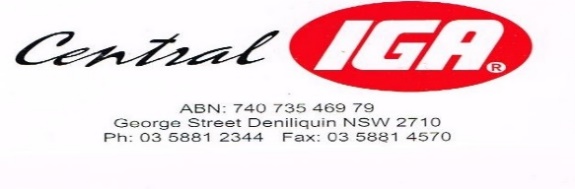 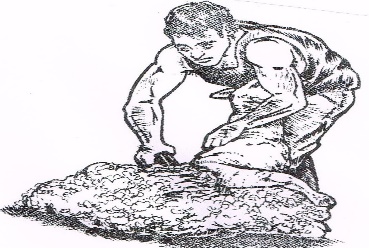 Friday Quick ShearOpen, Senior, IntermediateContractors Team Challenge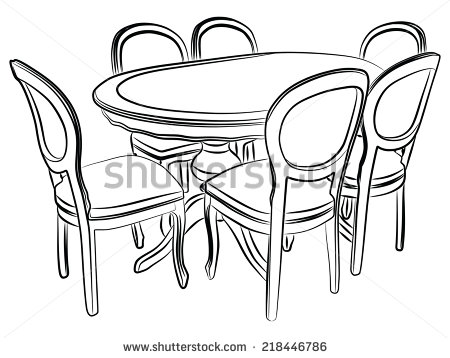                                                                                    Saturday     *Open                              * Senior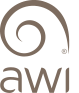    * Intermediate*Learners        *Wool Handlers*Novice Handlers	                                                                                                                                                                                                                                                   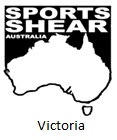 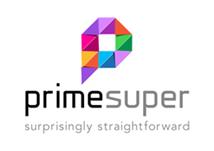 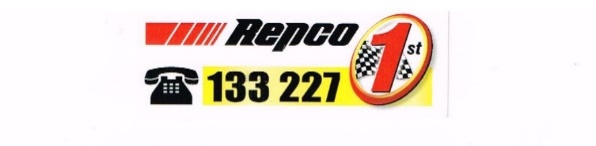 Entries Close 25th February 2017Entry Form: www.deniliquinshow.com                                        Entry Co-ordinator:    Brian Sullivan -0429815816